Государственное профессиональное образовательное учреждение «Кемеровский педагогический колледж»«Письмо из будущего»Выполнила студентка III курсаГруппы 1703Педагогика дополнительного образования  в области хореографииЖигачёва Марина АлександровнаКемерово 2020«Здравствуйте, дорогой Михаил Дмитриевич Сметанин. Это письмо Вам пишет Марина Жигачёва, которая живёт в посёлке городского типа Тисуль, в котором Вы родились. Да, я знаю, что Вы родились в посёлке Тисуль, но в том времени, в котором живу я, мы называем его иначе. Вы меня, конечно, не знаете, но зато все жители посёлка знают Вас. Я сейчас ненамного старше Вас, по крайней мере, если письмо попало в тот год, в который я его отправляла. А отправила я его ровно 75 лет назад.Михаил Дмитриевич, я живу в будущем, а точнее в XXI веке. Представляете, сейчас на планете уже 2020 год. Удивительно, правда? Понимаю, что в это трудно поверить, но именно из будущего я написала Вам это письмо. Мне очень интересно и любопытно, как же оно всё же до Вас дошло? Но я думаю, что технологии нашего времени не стоят на месте и российские учёные смогли сделать «большой шаг» в науку и изобрели то, что поможет людям XXI века вести переписку с нашими предками. Я уверена, что моё письмо придёт Вам в 1945 году, а Ваш ответ на письмо мне придёт в 2020 – 2021 году. Прежде, чем я расскажу Вам о жизни в XXI веке, мне хотелось бы узнать у Вас, как Вы сейчас поживаете после этой ужасной, трагической, смертельной войны? Как Вы себя чувствуете? С Вами всё хорошо? Как страна восстанавливается после этой войны? Мне прабабушка рассказывала, что военные годы были очень тяжёлыми и напряжёнными для всех жителей СССР. Каждый день мог стать последним, но русский солдаты рисковали своей жизнью, ради множества судеб других людей. Я сижу и думаю, что только смелость, духовная сила и упорство помогло всем людям пережить этот страшный период в истории нашей страны.Ещё я считаю, что все солдаты, и не только, смогли подарить нам спокойное и счастливое будущее. И мы не имеем право забывать о тех, кто трудился в тылу, кто в холод и стужу, потом и кровью приближал победу. Поэтому, в XXI веке мы каждый год 9 мая отмечаем этот великий праздник – День Победы. Вы прошли всю войну, и о Вас осталась память, которая будет жить вечно.  В 2020 году о Вас известно то, что Вы 5 февраля 1945 года Вы переправились через Одер в районе города Фюрстнберг и лично уничтожили немецкого снайпера. Если не сложно, расскажите об этом, пожалуйста. Но, если это тяжело вспоминать, то не стоит. Жители нашего посёлка считают, что Вы совершили настоящий подвиг, который нужно помнить. А теперь я хочу Вам немного рассказать о том, как мы живём в новом времени – в XXI веке. Все люди считают современный век разным: оптимисты говорят, что мы живем в прекрасное время и наше будущее прекрасно, а пессимисты утверждают, что в будущем нас ожидают только неприятности. Называют XXI век по–разному: век робототехники, век научных открытий, век инноваций, век зависимости от Интернета и так далее. Наука сейчас совершает большое количество великих открытий. Сейчас изобретено множество предметов для жизни в современном обществе: смартфоны, планшеты, ноутбуки, умные часы. Ой, стоит Вам объяснить, что это такое. Все эти средства изобретены для общения с людьми на расстоянии, для удаленной работы. Если бы  у Вас был, например, смартфон, то нам было бы гораздо проще и удобнее общаться, смогли бы услышать друг друга.  В XXI веке у людей совершенно иные ценности. Например, в средние века большой ценностью была земля, а сейчас большой ценностью является информация. Всю информацию, которую мы получаем на работе/ учёбе, при общении с людьми мы можем считать полезной для нас. Информация имеет колоссальное значение в наше время.Знаете, и в нашем времени есть недостатки, а точнее минусы. Например, у нас каждый год открывается большое число заводов и предприятий, которые загрязняют воздух вредными веществами. От этого очень сильно страдает окружающая среда, а вместе с ней страдаем и мы. Экологическое положение Сибири находится сейчас в очень печальном состоянии, хотя ущерб, наносящийся среде, стараются свести к минимуму.Ещё хочу рассказать Вам об одной из главных проблем нашего времени – это зависимость. Она бывает разной: компьютерной, игровой, алкогольной, наркотической и другой. Я думаю, что это связано с тем, что нынешнее поколение не общительное, замкнутое. Я задумываюсь над тем, как помочь людям в решении этой сложной проблемы. Может быть, у Вас есть варианты выхода из этого положения?Я совсем забыла рассказать о себе. Мне сейчас 20 лет, я учусь в городе Кемерово на III курсе на хореографа. Безумно нравится эта профессия. Учусь на «отлично». У меня очень большая семья, я их всех очень люблю.Я хочу поблагодарить Вас и всех солдат за то, что вы совершили для нашей страны. Если бы не Ваша вера в победу – возможно,  не было бы будущего, не было бы и меня. Спасибо Вам за моё счастливое детство и светлое будущее. Ну, что же, я прощаюсь с Вами, Михаил Дмитриевич. Я надеюсь, что Вы ответите мне на письмо. Я буду очень сильно ждать ответа».Марина Жигачёва, Тисуль.P.S. В письме лежат фотографии Вашего родного края. Я надеюсь, что Вы хотели бы посмотреть на наше будущее.19.03.2020 год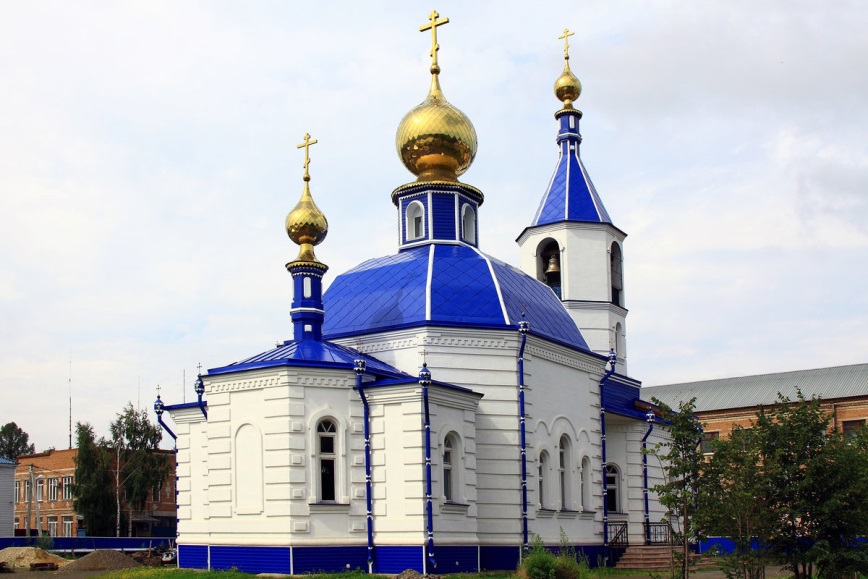 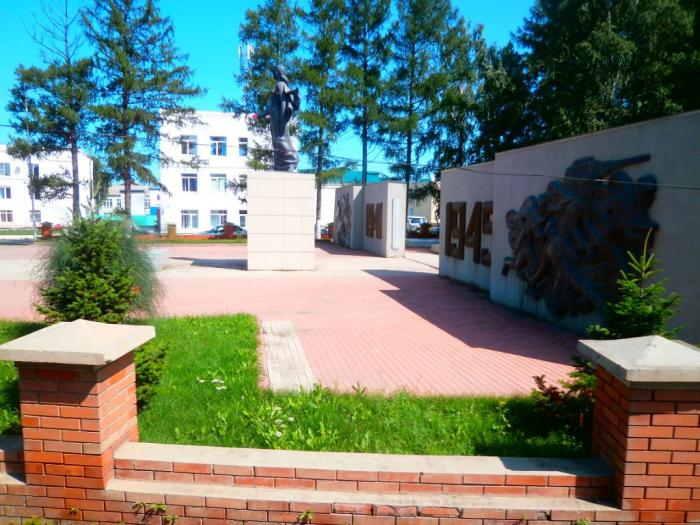 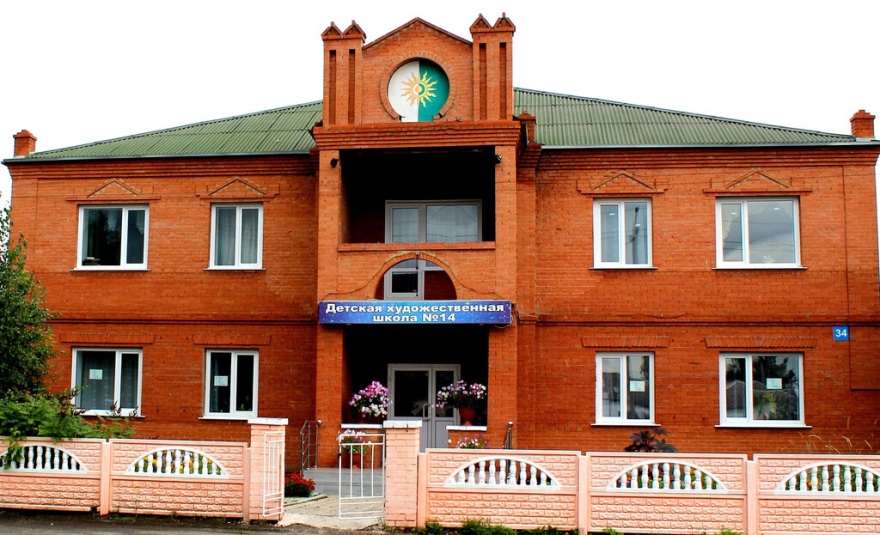 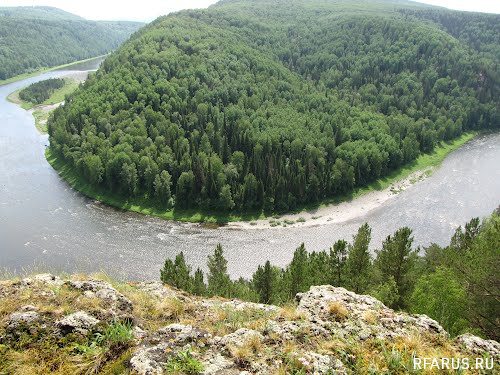 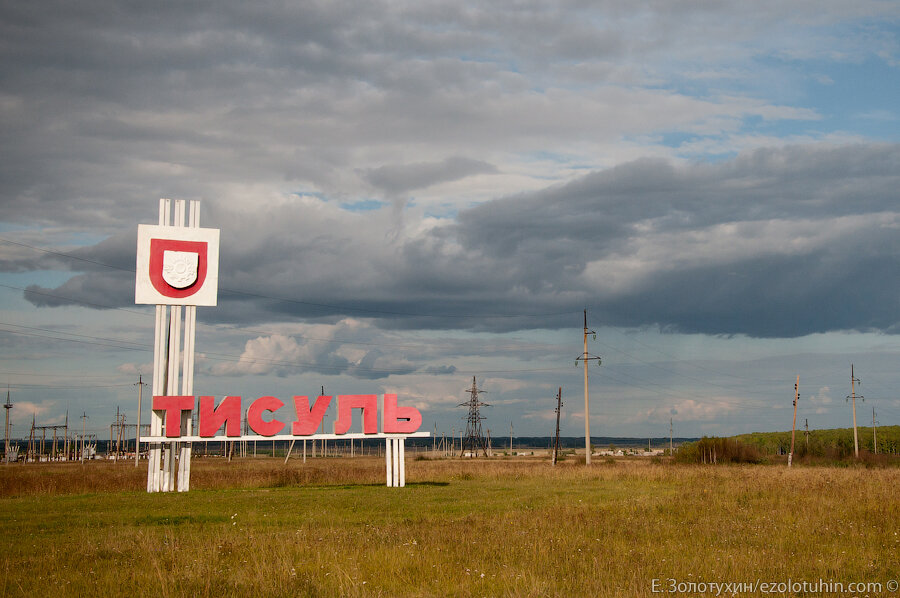 